Criteria for CIfA endorsement of fieldschools and training excavation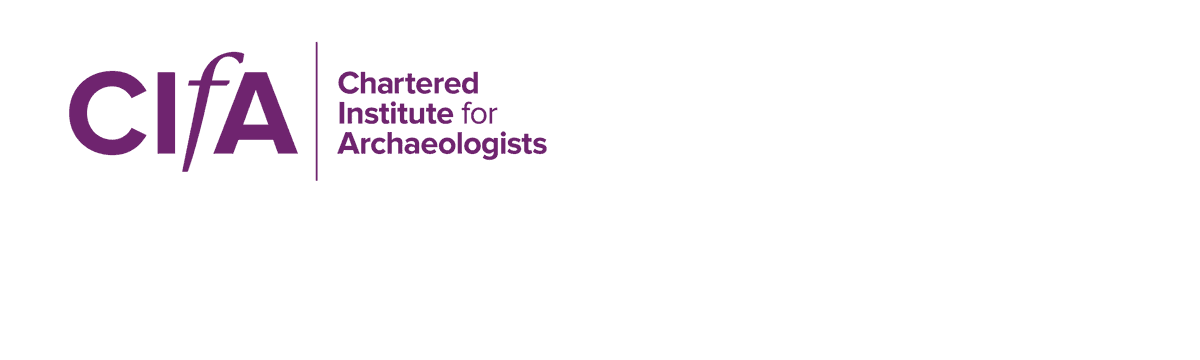 CIfA is able to offer formal endorsement of field schools and training excavations provided by Registered Organisations if they meet the following criteriathere is a clear research design in place for fieldworkthere are systems in place to ensure that all historic environment work is conducted in accordance with the relevant professional codes of practice (eg CIfA Code of conduct)learning outcomes are appropriate and achievable, and are expressed in terms of national occupational standards or other nationally recognised benchmarkslearning outcomes include understanding of relevant ethical issues (where appropriate)learning outcomes can lead to professional recognition (where appropriate)there is active encouragement of CPD culturesupervision/tuition is undertaken by appropriately competent and accredited organisations and individualsFor field schools and training excavations delivered by organisations that have not been subject to review through the Registered Organisations scheme, applications should also demonstrateProfessional standards of relevant staff Appropriate levels of competence/skillsAppropriate use of trainees/volunteers on fieldwork projects, particularly those with a commercial elementQuality assurance systemsRecord of appropriate archiving and publication Appropriate policies including health and safety, equal opportunities, training policiesAppropriate insurances in placeFeesFor Registered Organisations, endorsement costs are included within the RO applications/subscriptions fees. The fees payable for non-Registered providers areEndorsement is for three years on provision of an annual update confirming that there have been no substantive changes to the training provision.Field schools and training excavationsSingle field school£450 (to include assessment of course documentation and a site visit)Application for 2-5 field schools submitted together	£650 (to include assessment of course documentation for all events and a site visit to one)A. Please provide details of current programmeEg course/fieldschool outlines, promotional literature, handbook etc      providedB. Do all field schools/training excavations have a project design that sets out learning and research aims, and addresses all the obligations normally applying to fieldwork?      providedC. Do all field schools/training excavations have appropriate learning outcomes linked to National Occupational Standards?       providedD. How do you support field school/training excavation participants’ progression (eg encouragement to register for NVQ, further study, professional institute membership)? Enter details or indicate whether provided providedE. How do you encourage field school/training excavation participants to record their learning as part of the CPD process?Enter details or indicate whether provided providedF. How do you monitor learning outcomes?Enter details or indicate whether provided providedG. How do you ensure tutors have the appropriate level of competence? Enter details or indicate whether provided providedH. What is the ratio of tutors/supervisors to trainees?I. How do you cater for any specific requirements trainees may have (eg particular learning or assessment needs)?Enter details or indicate whether provided providedJ. Do you have a procedure for the evaluation of field schools/training excavations? If not, how do you ensure quality and that learning outcomes are being met      provided